2.2.1 Soort product en assortiment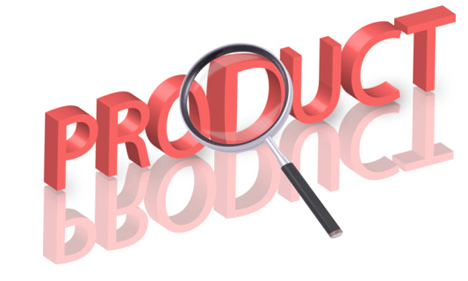 Naam bedrijfSoort product:
Convenience / shopping of specialtyBreed / smal assortimentDiep / ondiep assortiment